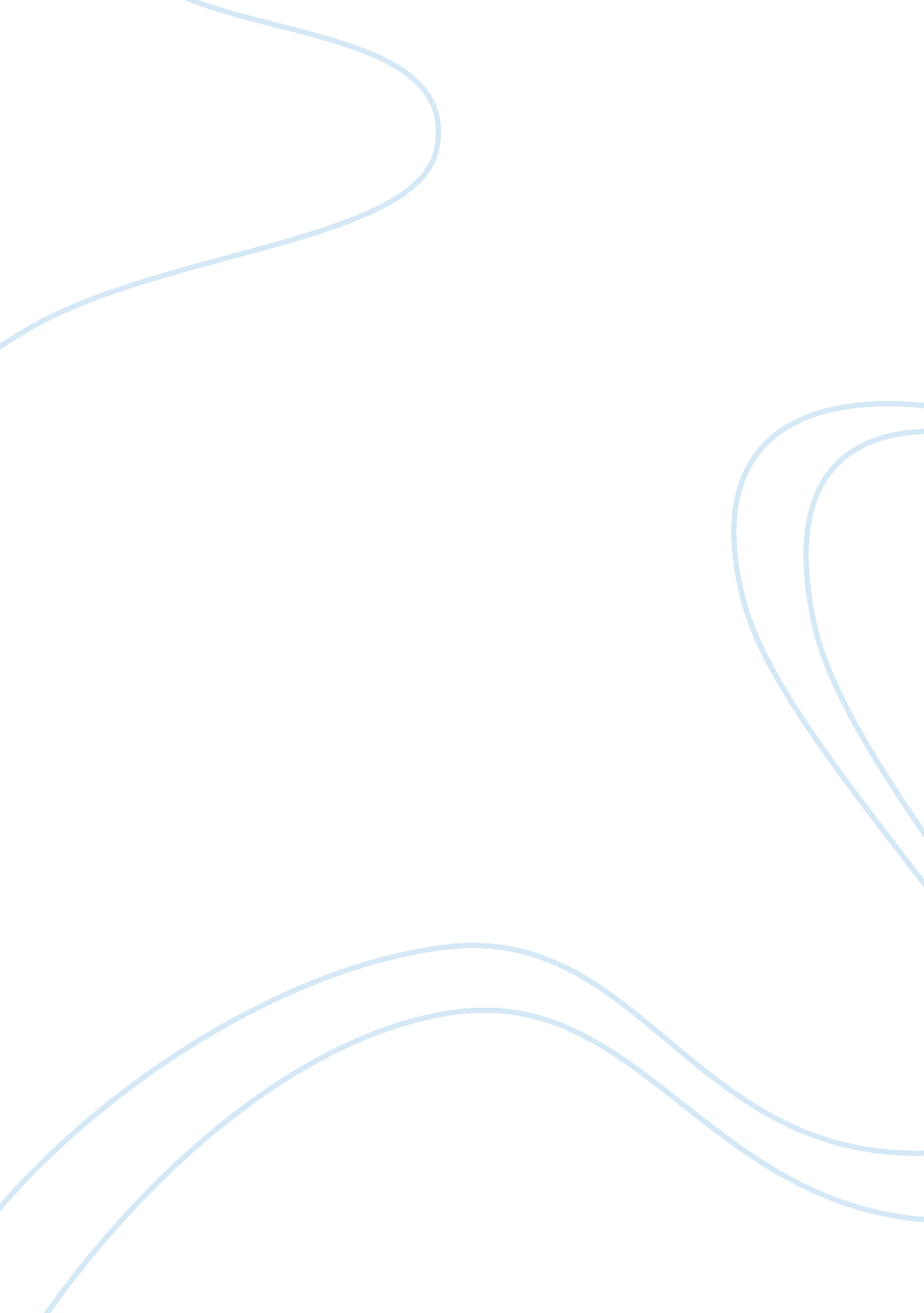 Example of personal statement on cloud computingEducation, University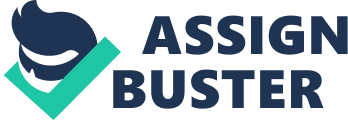 I am interested in the field of cloud computing as this new and dynamic field is in the forefront of the latest technology and innovations in the computer and communication industries. Being on the cutting edge of an emerging new science is the exciting and vibrant type of study that I wish to embrace as I further my studies. During my final year project at Fatih University, I concentrated on the implementation of networking as I knew that this would be a good start towards the transition into cloud computing as this is one of the newest technologies in the information technology industry. I furthered my studies at Queen Mary’s University and I know that I wish to continue to do so at the same institution because of the excellent education I have received and the tremendous opportunities in which I have been able to share. 
Since 2012 I have been studying full-time at Queen Mary’s University earning my Master of Science in Software Engineering. The challenging, yet rewarding program has led to my desire to remain here to further my studies. My prior education was from 2006-2011 at Fatih University where I earned a degree in computer engineering. My graduation project was completed from October 2010 through May 2011 and involved the study of heat monitoring and controlling systems in the use of greenhouses by using an 8051 microcontroller (C#. Net, PHP, C). This project helped me to determine a more precise course of study at the graduate level. I also have learned the proficiency of the computer applications of Java, C#. Net, VC++, MySQL, and PHP. During my studies, I have also become proficient at an advanced level of the English language, as my native language is Turkish. 
In July and August of 2010, I had the opportunity to work as an intern for the Imago Group of Odeco Electonica S. A. in Spain. I worked with LED boards and software and hardware structures in the Software Department. I also had the opportunity to write a program for the company which gave detailed information about LED boards using the C programming language. 
In a second internship opportunity, from June through August of 2009, I worked for Aneltech as an intern on software and hardware problems of the company computers as a part of the Information Technology department. I was able to apply my problem solving skills in a variety of new ways every day. 
Through a combination of my studies and my internship experiences, I know that I want to be where the most innovative opportunities are, and cloud computing is one of those technologies. I have had a great experience at Queen Mary’s University and know that I wish to continue my studies at this fine institution. 